MEMORIA ANUAL XXXXDATOS DE LA AGENCIA DE COLOCACIÓNNº Identificación:Fecha inicio actividad:Ubicación de los Centros de Trabajo en la Región de Murcia: Ubicación de los Centros de trabajo en otras Comunidades Autónomas:INDICADORES DE EFICACIA:ACTUACIONES DESARROLLADAS CON LAS PERSONAS USUARIASACTIVIDAD ECONÓMICA (Desglosados por CC.AA. en el caso de actuar en más de una)INGRESOSGASTOS *Ejemplo: Si uno de los conceptos es el “Alquiler”, es necesario especificar el bien y/o servicio que se alquilaRECURSOS HUMANOS (Desglosado por Centros de trabajo en el supuesto de realizar actividad en varios centros)ANEXO IANEXO II (Manual del SEPE)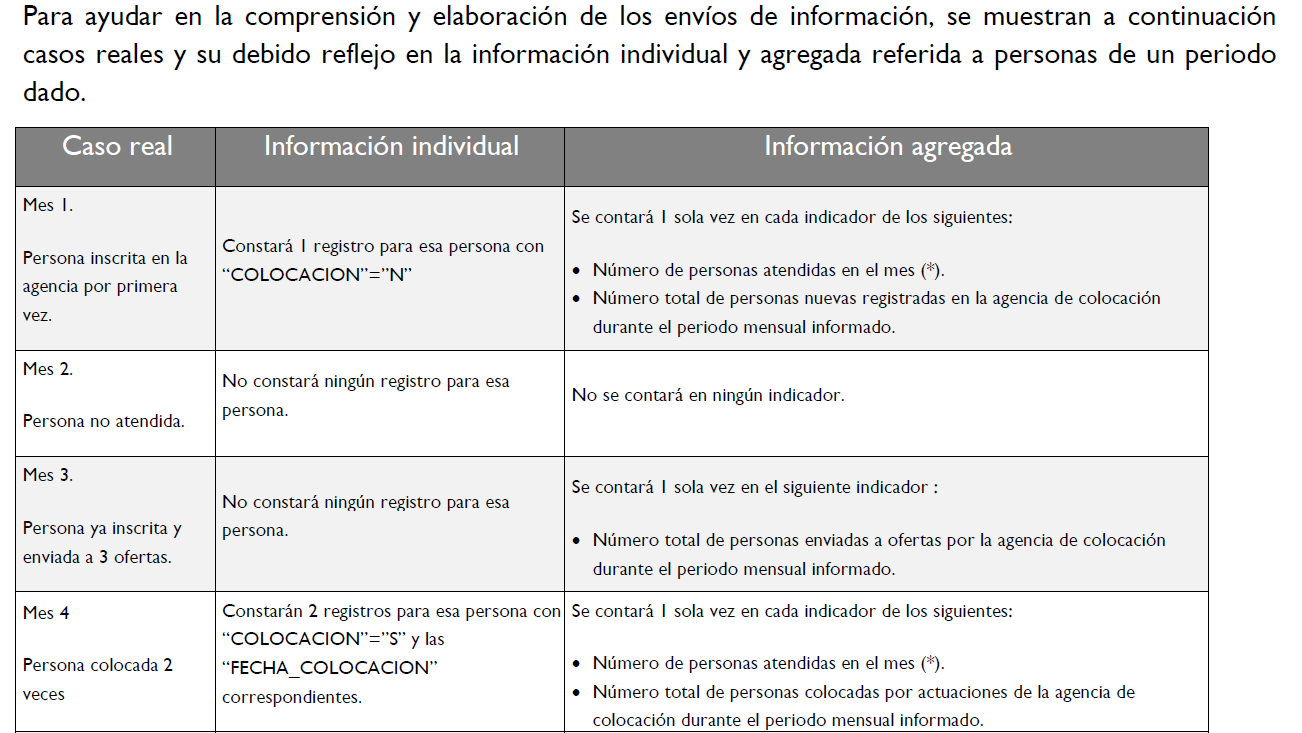 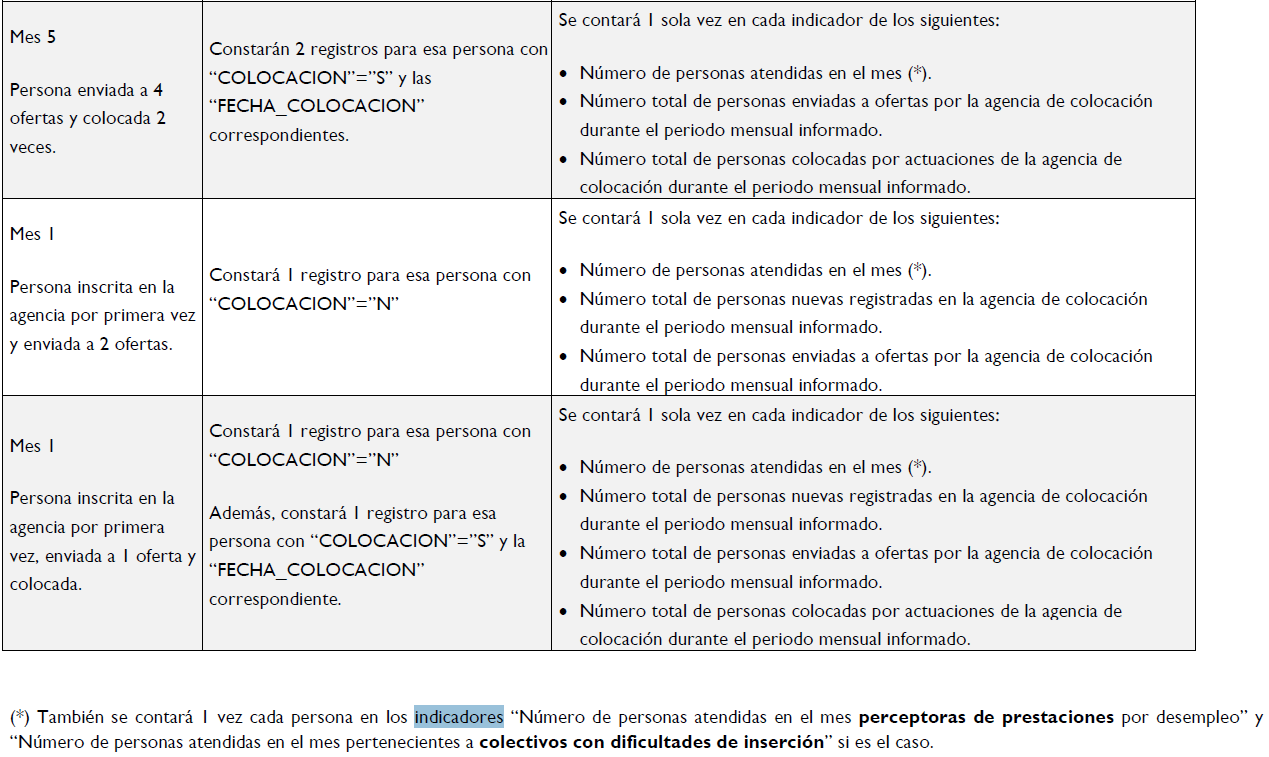 ANEXO III (Manual del SEPE)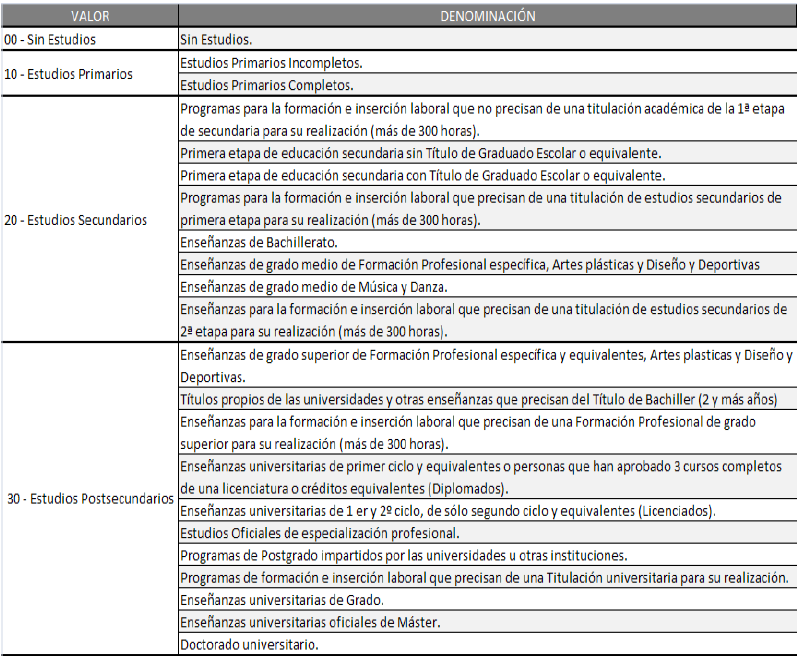 INDICADORES DE EFICACIA NúmeroTotal PersonasNº Personas Nuevas RegistradasNº Personas Preceptores de Prestaciones por DesempleoNº Personas atendidas pertenecientes a colectivo con dificultades de inserciónNº Personas atendidas mayores de 45 añosNº Personas atendidas menores de 30 años Nº Mujeres atendidas Nº Personas atendidas con DiscapacidadNº Personas Inmigrantes atendidas Nº de Ofertas de Trabajo captadas por la ACNº Puestos de trabajo captados por la ACNº de Ofertas de trabajo cubiertasNº de personas enviadas a ofertasNº Puestos de trabajo cubiertosNº total de contratosNº de Contratos IndefinidosNº Personas colocadasActuacionesNº PersonasIntermediaciónOrientación LaboralInformación sobre mercado de trabajoInformación sobre perfiles profesionalesDesarrollo de competencias personalesFormación para el empleoOtros (especificar)CONCEPTO (detallado)*PROCEDENCIA IMPORTECONCEPTO (detallado)*ACREEDORESIMPORTEDNITITULACIÓNPUESTO/CARGOINDICADORES DE EFICACIA DefiniciónTotal PersonasNº personas atendidas en el mes de referencia Nº personas atendidas (contabiliza cada DNI o NIE 1 sola vez)Las personas que han recibido alguno de los siguientes servicios en el periodo de referencia:Nuevo Registro: contactar con la AC y recoger sus datos por primera vez…Colocación: Personas Registradas en la AC en cualquier mes, pero colocadas en el mes de referencia. Nº Personas Registradas (contabiliza cada DNI o NIE 1 sola vez)En el mes de referencia han contactado con la AC y la AC ha recogido sus datosNº Personas Preceptores de Prestaciones por Desempleo (contabiliza cada DNI o NIE 1 sola vez)Personas que  hayan sido beneficiarias de prestaciones o subsidios por desempleo en algún momento del periodo registrado (Incluida la RAI)Nº Personas atendidas pertenecientes a colectivo con dificultades de inserción (contabiliza cada DNI o NIE 1 sola vez)Personas que encajen en el periodo registrado, al menos durante 1 día, en alguno de los colectivos: Nº Personas atendidas >45 añosNº Personas atendidas < de 30 años Nº Mujeres atendidas Nº Personas atendidas con DiscapacidadDiscapacidad igual o mayor al 33%Nº Personas Inmigrantes atendidas Nº de Ofertas de Trabajo captadas por la ACResultado de la actividad de intermediación de la Agencia (Una oferta de trabajo puede llevar aparejada uno o varios puestos de trabajo)Nº Puestos de trabajo captados por la ACResultado de la actividad de intermediación de la AgenciaNº de Ofertas de trabajo cubiertasResultado de la actividad de intermediación de la AgenciaNº de personas enviadas a ofertasResultado de la actividad de intermediación de la Agencia independientemente del mes de registro en la ACNº Puestos de trabajo cubiertosResultado de la actividad de intermediación de la AgenciaNº total de contratos suscritosResultado de la actividad de intermediación de la Agencia (Debe coincidir con el nº de puestos de trabajo cubiertos) (Una persona puede contabilizar en función de los contratos que ha tenido durante el mes de referencia)Nº de Contratos IndefinidosResultado de la actividad de intermediación de la AgenciaNº Personas colocadas (contabiliza cada DNI o NIE 1 sola vez)Personas registradas en la AC  que han sido colocadas el mes de referencia por actuaciones que la AC ha realizado 